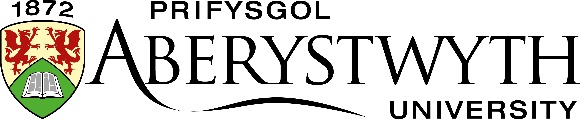 Monitro Cynnydd Academaidd – Templedi Ffurflenni a LlythyrauDylid anfon pob llythyr trwy gyfeiriad e-bost Prifysgol Aberystwyth y myfyrwyr; gellid anfon copi papur o’r llythyr hefyd os yw cyfrif e-bost y myfyriwr wedi'i gloi neu os nad oedd y myfyriwr wedi mynd i gyfarfod â'r aelod o staff a oedd wedi ei alw i mewn i drafod ei gynnydd academaidd.TEMPLED HDylid cwblhau’r ffurflen hon gan gyfeirio at y Rheoliad Academaidd ar Gynnydd Academaidd, i Fyfyrwyr Ymchwil Uwchraddedig, a’r weithdrefn a amlinellir yn Adran 7.5 y Llawlyfr Ansawdd – 7.5 Monitro Ymchwil. Mae’n allweddol fod manylion llawn unrhyw ohebiaeth neu gyfarfodydd blaenorol â’r myfyriwr yn cael eu hatodi, yn cynnwys y cofnod o’r cyfarfodydd sy’n trafod nad yw’r cynnydd yn foddhaol a lle maent wedi cael cynnig cyfle i adfer y sefyllfa, er enghraifft gan gynnwys rhoi cyfres o dasgau i’w cwblhau o fewn amserlen benodol.Cadarnhad gan y Cofrestrydd Academaidd (neu enwebai) os bydd angen diarddel:Enw:		Llofnod:	Dyddiad:	Cadarnhad gan Bennaeth Ysgol y Graddedigion (neu enwebai) os bydd angen israddio’r radd a astudir:Enw:		Llofnod:	Dyddiad:	ARGYMHELLIAD DIARDDELARGYMHELLIAD DIARDDELCyfeirnod MyfyriwrEnw MyfyriwrBlwyddyn Astudio AdranRhowch grynodeb o’r camau a weithredwyd gan y Gyfadran:Rhowch grynodeb o’r camau a weithredwyd gan y Gyfadran:Penderfyniad Pennaeth Ysgol y Graddedigion (neu enwebai), ar argymhelliad Pwyllgor Monitro Ymchwil y Gyfadran/Adran:5.2.1 atal rhag symud ymlaen o’r cyfnod prawf;5.2.2 ddim yn cael symud ymlaen i’r flwyddyn nesaf o ymchwil;5.2.3 ddim yn cael uwchraddio o radd Meistr Ymchwil i Ddoethuriaeth;5.2.4 israddio o Ddoethuriaeth i radd Meistr Ymchwil.5.2.5 Diarddel o’r BrifysgolPenderfyniad Pennaeth Ysgol y Graddedigion (neu enwebai), ar argymhelliad Pwyllgor Monitro Ymchwil y Gyfadran/Adran:5.2.1 atal rhag symud ymlaen o’r cyfnod prawf;5.2.2 ddim yn cael symud ymlaen i’r flwyddyn nesaf o ymchwil;5.2.3 ddim yn cael uwchraddio o radd Meistr Ymchwil i Ddoethuriaeth;5.2.4 israddio o Ddoethuriaeth i radd Meistr Ymchwil.5.2.5 Diarddel o’r BrifysgolRhowch unrhyw fanylion eraill sy’n berthnasol:Rhowch unrhyw fanylion eraill sy’n berthnasol: